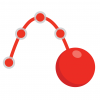 Analysieren von Bewegungen mithilfe von Videoanalyse-Software Vernier Video PhysicsAnleitung:Starten Sie die App Video PhysicsTippen Sie auf das + und wählen Sie „Take Video“Positionieren Sie sich parallel zu einer weißen WandAchten Sie darauf, dass ihr Messstab zur späteren Skalierung vollständig im Bild istStarten Sie die Videoaufnahme. Halten Sie dabei das iPad möglichst ruhig (nicht schwenken)Lassen Sie ihren Partner einen Ball ebenfalls parallel zur Wand werfen oder schießenBeenden Sie die Videoaufnahme und wählen Sie „Use Video“Variante 1 (automatisches Tracking):Markieren Sie nun mit dem Fadenkreuz den Ball und skalieren Sie über + und – den inneren Kreis so, dass er ihr Objekt gerade umschließtklicken Sie rechts unten auf Track und warten Sie, bis dass automatische Tracking beendet ist.wählen Sie Origin & Scale um die Achsen auszurichten (der Ursprung sollte am Beginn ihrer Bewegung liegen) und Längen zu Skalieren (mithilfe des Messstabes)Mithilfe des Graphensymbols rechts oben gelangen Sie zu verschiedenen Graphen ihrer Bewegung, aus denen die Gesetzmäßigkeiten deutlich werden und Beschleunigungen usw. bestimmt werden könnenVariante 2 (manuelles Tracking – für kleine Objekte)Markieren Sie nun mit dem Fadenkreuz den BallTippen Sie einmal mit dem Finger auf den äußeren weißen Kreis. Video Physics setzt so einen Punkt in die Mitte des Fadenkreuzes und springt zum nächsten BildPositionieren Sie das Fadenkreuz wieder mittig über dem Objekt und tippen Sie auf den äußeren weißen Kreis, um den nächsten Punkt zu markieren.Fahren Sie so Bild für Bild fort, bis zum Ende des Videoswählen Sie Origin & Scale um die Achsen auszurichten (der Ursprung sollte am Beginn ihrer Bewegung liegen) und Längen zu Skalieren (mithilfe des Messstabes)Mithilfe des Graphensymbols rechts oben gelangen Sie zu verschiedenen Graphen ihrer Bewegung, aus denen die Gesetzmäßigkeiten deutlich werden und Beschleunigungen usw. bestimmt werden könnenWeiterverarbeitung am PCfür genauere Auswertungen können das Video und die Daten per E-Mail oder Airdrop an einen PC gesendet werden und dort mit Logger Pro weiter bearbeitet werdenQuelle und weitere Infos: http://www.vernier.com/products/software/video-physics/ 